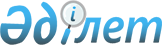 О внесении изменений в решение Бескарагайского районного маслихата от 29 декабря 2018 года № 35/3-VІ "О бюджете Бескарагайского сельского округа на 2019-2021 годы"
					
			Утративший силу
			
			
		
					Решение Бескарагайского районного маслихата Восточно-Казахстанской области от 5 августа 2019 года № 42/2-VI. Зарегистрировано Департаментом юстиции Восточно-Казахстанской области 8 августа 2019 года № 6112. Утратило силу решением Бескарагайского районного маслихата Восточно-Казахстанской области от 16 января 2020 года № 49/3-VI
      Сноска. Утратило силу решением Бескарагайского районного маслихата Восточно-Казахстанской области от 16.01.2020 № 49/3-VI (вводится в действие с 01.01.2020).

      Примечание ИЗПИ.

      В тексте документа сохранена пунктуация и орфография оригинала.
      В соответствии с пунктом 2 статьи 9-1, пунктом 1 статьи 109-1 Бюджетного Кодекса Республики Казахстан от 4 декабря 2008 года, подпунктом 1) пункта 1 статьи 6 Закона Республики Казахстан от 23 января 2001 года "О местном государственном управлении и самоуправлении в Республике Казахстан", решением Бескарагайского районного маслихата от 25 июля 2019 года № 40/2-VІ "О внесении изменений в решение Бескарагайского районного маслихата от 24 декабря 2018 года № 34/2-VІ"О бюджете Бескарагайского района на 2019-2021 годы" (зарегистрировано в Реестре государственной регистрации нормативных правовых актов за номером 6097), Бескарагайский районный маслихат РЕШИЛ:
      1. Внести в решение Бескарагайского районного маслихата от 29 декабря 2018 года № 35/3-VІ "О бюджете Бескарагайского сельского округа на 2019-2021 годы" (зарегистрировано в Реестре государственной регистрации нормативных правовых актов за номером 5-7-153, опубликовано в Эталонном контрольном банке нормативных правовых актов Республики Казахстан в электронном виде 16 января 2019 года) следующие изменения:
      пункт 1 изложить в следующей редакции:
      "1. Утвердить бюджет Бескарагайского сельского округа на 2019-2021 годы согласно приложениям 1, 2 и 3 соответственно, в том числе на 2019 год в следующих объемах:
      1) доходы – 111 336,0 тысяч тенге, в том числе:
      налоговые поступления – 29 476,0 тысяч тенге;
      неналоговые поступления – 56,0 тысяч тенге;
      поступления от продажи основного капитала– 0,0 тысяч тенге;
      поступление трансфертов – 81 804,0 тысяч тенге;
      2) затраты –115 965,1 тысяч тенге;
      3) чистое бюджетное кредитование – 0,0 тысяч тенге, в том числе:
      бюджетные кредиты – 0,0 тысяч тенге;
      погашение бюджетных кредитов –0,0 тысяч тенге;
      4) сальдо по операциям с финансовыми активами – 0,0 тысяч тенге, в том числе:
      приобретение финансовых активов – 0,0 тысяч тенге;
      поступления от продажи финансовых активов государства –0,0 тысяч тенге;
      5) дефицит (профицит) бюджета – -4 629,1 тысяч тенге;
      6) финансирование дефицита (использование профицита) бюджета – 4 629,1 тысяч тенге, в том числе:
      поступление займов – 0,0 тысяч тенге;
      погашение займов – 0,0 тысяч тенге;
      используемые остатки бюджетных средств – 0,0 тысяч тенге.";
      приложение 1 к указанному решению изложить в новой редакции согласно приложению к настоящему решению.
      2. Настоящее решение вводится в действие с 1 января 2019 года. Бюджет Бескарагайского сельского округа на 2019 год
					© 2012. РГП на ПХВ «Институт законодательства и правовой информации Республики Казахстан» Министерства юстиции Республики Казахстан
				
      Председатель сессии,

      секретарь Бескарагайского

      районного маслихата

К. Садыков
Приложение 
к решению Бескарагайского 
районного маслихата 
от 5 августа 2019 года № 42/2-VIПриложение 1 
к решению Бескарагайского 
районного маслихата 
от 29 декабря 2018 года 
№ 35/3-VI
Категория
Категория
Категория
Категория
Категория
Всего доходы (тысяч тенге)
Класс
Класс
Класс
Класс
Всего доходы (тысяч тенге)
Подкласс
Подкласс
Подкласс
Всего доходы (тысяч тенге)
Специфика
Специфика
Всего доходы (тысяч тенге)
Наименование
Всего доходы (тысяч тенге)
1
2
3
4
5
6
І. Доходы
111336,0
1
Налоговые поступления
29476,0
01
Подоходный налог
17630,0
2
Индивидуальный подоходный налог
17630,0
02
Индивидуальный подоходный налог с доходов, не облагаемых у источника выплаты
17630,0
04
Налоги на собственность 
11815,0
1
Налоги на имущество
400,0
02
Налог на имущество физических лиц
400,0
3
Земельный налог
865,0
02
Земельный налог 
865,0
4
Налог на транспортные средства
10550,0
01
Налог на транспортные средства с юридических лиц
635,0
02
Налог на транспортные средства с физических лиц
9915,0
05
Внутренние налоги на товары, работы и услуги
31,0
4
Сборы за ведение предпринимательской и профессиональной деятельности
31,0
30
Плата за размещение наружной (визуальной) рекламы на объектах стационарного размещения рекламы в полосе отвода автомобильных дорог общего пользования республиканского, областного и районного значения, проходящих через территории городов районного значения, сел, поселков, сельских округов и на открытом пространстве за пределами помещений в городе районного значения, селе поселке
31,0
2
Неналоговые поступления
56,0
01
Доходы от государственной собственности
56,0
5
Доходы от аренды имущества, находящегося в государственной собственности
56,0
10
Доходы от аренды имущества коммунальной собственности города районного значения, села, поселка, сельского округа
56,0
3
Поступления от продажи основного капитала
0,0
01
Продажа государственного имущества, закрепленного за государственными учреждениями
0,0
1
Продажа государственного имущества, закрепленного за государственными учреждениями
0,0
02
Поступления от продажи имущества, закрепленного за государственными учреждениями, финансируемыми из местного бюджета
0,0
4
Поступления трансфертов
81804,0
02
Трансферты из вышестоящих органов государственного управления
81804,0
3
Трансферты из районного (города областного значения) бюджета
81804,0
01
Целевые текущие трансферты
63086,0
03
Субвенции
18718,0
7
Поступления займов
0,0
01
Внутренние государственные займы
0,0
8
Используемые остатки бюджетных средств
0,0
01
Остатки бюджетных средств
0,0
1
Свободные остатки бюджетных средств
0,0
01
Свободные остатки бюджетных средств
0,0
Функциональная группа 
Функциональная группа 
Функциональная группа 
Функциональная группа 
Функциональная группа 
Сумма (тысяч тенге)
Функциональная подгруппа
Функциональная подгруппа
Функциональная подгруппа
Функциональная подгруппа
Сумма (тысяч тенге)
Администратор бюджетных программ 
Администратор бюджетных программ 
Администратор бюджетных программ 
Сумма (тысяч тенге)
Программа 
Программа 
Сумма (тысяч тенге)
Наименование
Сумма (тысяч тенге)
II.Затраты
115965,1
01
Государственные услуги общего характера
31159,1
1
Представительные, исполнительные и другие органы, выполняющие общие функции государственного управления 
31159,1
124
Аппарат акима города районного значения, села, поселка, сельского округа
31159,1
001
Услуги по обеспечению деятельности акима города районного значения, села, поселка, сельского округа
31159,1
07
Жилищно-коммунальное хозяйство
75707,8
3
Благоустройство населенных пунктов
75707,8
124
Аппарат акима города районного значения, села, поселка, сельского округа
75707,8
008
Освещение улиц в населенных пунктах
8000,0
009
Обеспечение санитарии населенных пунктов
1300,0
011
Благоустройство и озеленение населенных пунктов
66407,8
08
Культура, спорт, туризм и информационное пространство
600,0
1
Деятельность в области культуры
300,0
124
Аппарат акима города районного значения, села, поселка, сельского округа
300,0
006
Поддержка культурно-досуговой работы на местном уровне
300,0
2
Спорт 
300,0
124
Аппарат акима города районного значения, села, поселка, сельского округа
300,0
028
Проведение физкультурно-оздоровительных и спортивных мероприятий на местном уровне
300,0
12
Транспорт и коммуникации
8498,2
1
Автомобильный транспорт
8498,2
124
Аппарат акима города районного значения, села, поселка, сельского округа
8498,2
013
Обеспечение функционирования автомобильных дорог в городах районного значения в селах, поселках, в сельских округах 
8498,2
III. Чистое бюджетное кредитование
0,0
Бюджетные кредиты
0,0
IV. Сальдо по операциям с финансовыми активами
0,0
Приобретение финансовых активов
0,0
Поступления от продажи финансовых активов государства
0,0
V. Дефицит (профицит) бюджета
-4629,1
VI. Финансирование дефицита (использование профицита) бюджета
4629,1
16
Погашение займов
0,0
1
Погашение займов
0,0